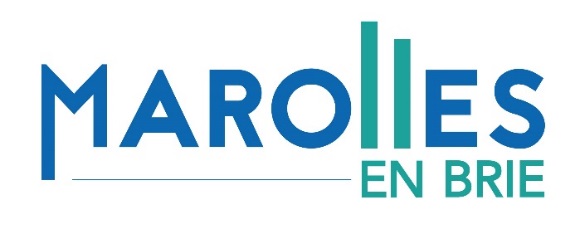 INSCRIPTION CENTRE DE LOISIRS – MERCREDISESSION 5 (du 03/05/2021 au 06/07/2021)Renseignements concernant l’enfant :La clôture des inscriptions est fixée au 16/04/2021 (dans la limite des places disponibles).Toute inscription peut être effectuée directement sur le portail famille.Modification ou annulation possible au moins 3 jours avant la date concernée, sauf en cas d’absence exceptionnelle (cf. règlement intérieur).La facturation sera établie à la fin du mois sur la base des jours choisis lors de l’inscription.Des pénalités seront appliquées pour toutes prestations réservées, non-consommées et non annulées dans les temps impartis. Des pénalités seront appliquées pour toutes prestations non réservées et consommées.Le règlement s’effectue directement au service scolaire (scolaire@marollesenbrie.fr) ou via le portail famille.Nom :Prénom :Date de naissance :Ecole : Classe :MAIMAIMAIMAIMAIMAIMAIMatinAprès-midiJournéeRepasMercredi05Mercredi12Mercredi19Mercredi26JUINJUINJUINJUINJUINJUINJUINMatinAprès-midiJournéeRepasMercredi02Mercredi09Mercredi16Mercredi23Mercredi30Signature :Date :